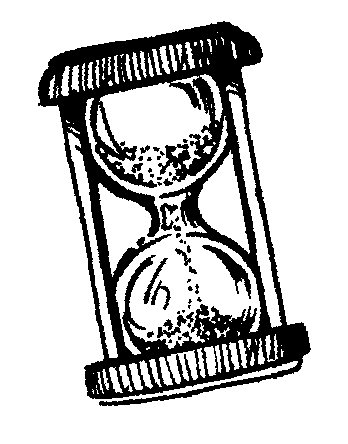 Chrono mathEncadrements (0 à 30)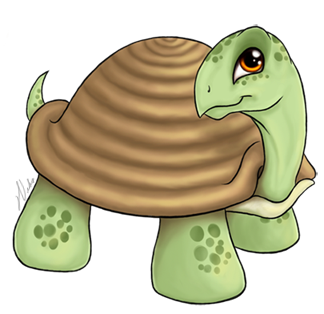 Trouve le nombre caché.Chrono mathEncadrements (0 à 30)Trouve le nombre caché.Chrono mathEncadrements (0 à 30)Trouve le nombre caché.Chrono mathEncadrements (0 à 30)Trouve le nombre caché.Chrono mathEncadrements (0 à 30)Trouve le nombre caché.Départ25<?<279<?<1113<?<157<?<916<?<18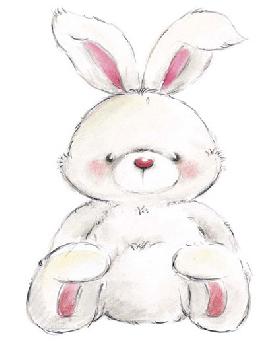 8<?<104<?<60<?<221<?<2310<?<1215<?<1719<?<211<?<320<?<22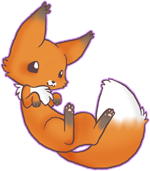 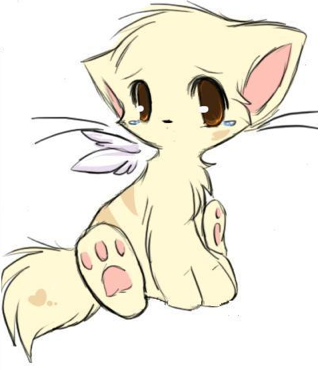 18<?<203<?<528<?<3012<?<1423<?<2511<?<1317<?<1914<?<16MES RECORDS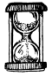 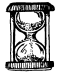 Chronométrer le temps mis pour arriver à la fin de la piste de jeu. MES RECORDSChronométrer le temps mis pour arriver à la fin de la piste de jeu. MES RECORDSChronométrer le temps mis pour arriver à la fin de la piste de jeu. MES RECORDSChronométrer le temps mis pour arriver à la fin de la piste de jeu. MES RECORDSChronométrer le temps mis pour arriver à la fin de la piste de jeu. Date :Temps :Date :Temps :Date :Temps :Date :Temps :Date :Temps :Date :Temps :Date :Temps :Date :Temps :Date :Temps :Date :Temps :